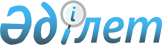 О переносе срока охоты в 2010 году
					
			Утративший силу
			
			
		
					Приказ Министра сельского хозяйства Республики Казахстан от 19 августа 2010 года № 520. Зарегистрирован в Министерстве юстиции Республики Казахстан 23 августа 2010 года № 6405. Утратил силу приказом и.о. Министра сельского хозяйства Республики Казахстан от 15 сентября 2010 года № 601      Сноска. Утратил силу приказом и.о. Министра сельского хозяйства РК от 15.09.2010 № 601 (вводится в действие с 27.08.2010).      Примечание РЦПИ!

      Порядок введения в действие приказа см. п. 5.

      В соответствии с пунктом 25 Правил охоты на территории Республики Казахстан, утвержденных постановлением Правительства Республики Казахстан от 31 декабря 2004 года № 1458 (далее - Правила), и в связи с высокой пожароопасной ситуацией в республике, ПРИКАЗЫВАЮ:



      1. Перенести срок начала охоты осеннего периода на территории Республики Казахстан с 1 сентября на 16 сентября 2010 года.



      2. Комитету лесного и охотничьего хозяйства Министерства сельского хозяйства Республики Казахстан обеспечить информирование населения о переносе срока охоты и соблюдение Правил.



      3. Контроль за исполнением настоящего приказа возложить на Комитет лесного и охотничьего хозяйства Министерства сельского хозяйства Республики Казахстан (Нысанбаев Е.Н.).



      4. Комитету лесного и охотничьего хозяйства Министерства сельского хозяйства Республики Казахстан в установленном законодательством порядке обеспечить государственную регистрацию настоящего приказа в Министерстве юстиции Республики Казахстан.



      5. Настоящий приказ вводится в действие со дня его первого официального опубликования.      Министр                                    А. Куришбаев      Согласовано:

      И.о. Министра образования

      и науки Республики Казахстан               С. Ирсалиев
					© 2012. РГП на ПХВ «Институт законодательства и правовой информации Республики Казахстан» Министерства юстиции Республики Казахстан
				